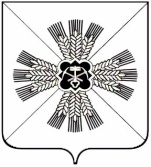 РОССИЙСКАЯ ФЕДЕРАЦИЯ              КЕМЕРОВСКАЯ ОБЛАСТЬПРОМЫШЛЕННОВСКИЙ МУНИЦИПАЛЬНЫЙ РАЙОНТАРАСОВСКОЕ СЕЛЬСКОЕ ПОСЕЛЕНИЕСОВЕТ НАРОДНЫХ ДЕПУТАТОВ ТАРАСОВСКОГО СЕЛЬСКОГО ПОСЕЛЕНИЯ 3-ий созыв , 34–ое заседание.РЕШЕНИЕот 29сентября 2017 г №76с. ТарасовоОб отмене решения Совета народных депутатовТарасовского сельского поселения от 23.06.2017 № 67« Об утверждении Положения о комиссии Совета народных депутатов Тарасовского сельского поселения по контролю за достоверностью сведений о доходах, расходах, об имуществе и обязательствах имущественного характера, предоставляемых депутатами Совета народных депутатов Тарасовского сельского поселения».      В соответствии  с требованиями  Федерального закона от 06.10.2003 № 131-ФЗ «Об общих принципах организации местного самоуправления в Российской Федерации»,  и на основании протеста прокуратуры Промышленновского района от 19.09.2017 за № 7-5-2017 ,Совет народных депутатов Тарасовского сельского поселенияРЕШИЛ:       1. Отменить решение Совета народных депутатов Тарасовского сельского поселения от 23.06.2017 № 67« Об утверждении Положения о комиссии Совета народных депутатов Тарасовского сельского поселения по контролю за достоверностью сведений о доходах, расходах, об имуществе и обязательствах имущественного характера, предоставляемых депутатами Совета народных депутатов Тарасовского сельского поселения». как противоречащее закону.      2. Решение подлежит обязательному обнародованию  на информационном стенде администрации Тарасовского сельского  поселения и в информационной- телекоммуникационной сети Интернет  на странице Тарасовского сельского поселения.      3. Контроль за исполнением настоящего решения возложить на комиссию по  жизнеобеспечению (Крюкова В.А.).            Председатель Совета народных депутатовТарасовского сельского поселения                                              В.Г. Ланг               Глава Тарасовского  сельского поселения                                              В.Г. Ланг   